Executive SummaryThe Massachusetts Department of Public Health (MDPH) Bureau of Environmental Health’s (MDPH/BEH) Environmental Toxicology and Radiation Control Programs collaborate to conduct routine environmental monitoring in nuclear power station Emergency Planning Zones (EPZs) within the Commonwealth. This monitoring is part of the Department’s regulatory responsibility. It provides a system of watchfulness over environmental radiation in Massachusetts communities surrounding nuclear power plants. These EPZs include communities located within a 10-mile radius of Pilgrim Nuclear Power Station (Pilgrim) in Plymouth, MA and Seabrook Nuclear Power Station (Seabrook) in Seabrook, NH. Pilgrim ceased operations on May 31, 2019 and is undergoing decommissioning. This report summarizes the 2019 monitoring activities and results for the Pilgrim and Seabrook nuclear plant EPZs.IntroductionThe MDPH/BEH radiation environmental monitoring program is designed to monitor radiation levels and to protect residents in the Commonwealth from exposure to radiation. Samples of environmental media collected within and just outside the EPZs surrounding nuclear power plants by MDPH/BEH, or provided by the utilities that operate the nuclear power plants, are analyzed for radiation by the MDPH/BEH Massachusetts Environmental Radiation Laboratory (MERL). Environmental media analyzed in 2019 include: air, surface water, milk, fish, shellfish, sediment, vegetation and food crops. In addition to the samples analyzed for radiation by MERL, MDPH/BEH has a network of stationary monitors surrounding Pilgrim that measures gamma radiation in real-time. This network is monitored online by MDPH/BEH staff. The C-l0 Research & Education Foundation, Inc., a non-profit organization under contract to MDPH/BEH, conducts direct radiation monitoring in Massachusetts communities within the Seabrook EPZ and provides summary reports to MDPH/BEH.The radiation environmental monitoring of Pilgrim and Seabrook EPZs has been in place since the 1980s. A focused investigation of tritium in groundwater on the Pilgrim Nuclear Power Plant property is ongoing and not part of this report. Updates on this monitoring effort are posted on the MDPH website: Tritium investigation update reports. The NRC requires specific environmental monitoring and annual reporting by operating nuclear power plants. The NRC reports summarizing Seabrook’s and Pilgrim’s environmental monitoring can be found on its website: Pilgrim’s 2019 Radiological Environmental Operating Report and Seabrook's 2019 Radiological Environmental Operating Report. This report contains background information regarding environmental radiation and laboratory methods used to analyze samples for radiation; sample location and analyses for the Pilgrim and Seabrook EPZs; and a summary of the monitoring results.Environmental Radiation Background radiation in the environment comes from three general sources: naturally occurring radiation, radioactive fallout from past weapons testing or nuclear accidents, and man-made sources.Naturally occurring radionuclides, such as Potassium-40 and Beryllium-7, are present in most environmental media. Potassium-40 is a radioactive form of potassium, which is an essential nutrient. Beryllium-7 is produced when cosmic energy collides with nitrogen and oxygen in the atmosphere (Delaygue et al., 2015). Additional natural sources of radiation, including cosmic radiation, radon, and carbon-14, contribute to an annual background radiation dose of approximately 310 mrems/year (US NRC, 2017a, b). Man-made sources include medical procedures (e.g., diagnostic x-rays) and various consumer products (e.g., certain construction material, combustible fuels, televisions, smoke detectors) (US NRC 2017c). Background and man-made sources contribute to the estimated 620 mrem annual dose of environmental radiation for average U.S. residents (US NRC, 2017b).Table 1. Background Radiation Dose for Average U.S. ResidentSource: US NRC, 2017cBackground radiation includes fallout radiation from historical weapons testing, which occurred primarily in the 1950s and 1960s, and from nuclear power plant accidents such as Chernobyl and Fukushima. This fallout includes radioisotopes such as Cesium-137 (Cs-137) and Strontium-90 (Sr-90), which persist in the environment due to their 28-30 year half-lives.During active operation, nuclear power plants emit direct gamma radiation from nuclear reactor systems; noble gases, tritium, Iodine-131, Carbon-14, and particulates from the station’s air stack; and discharge water containing tritium as well as other radionuclides that emit alpha, beta and gamma radiation (Luykx and Fraser, 1983; UNSCEAR, 2008). Noble gases are chemically inert, have short half-lives, disperse quickly in the environment, and do not bioconcentrate or easily incorporate into biological tissue. Tritium is created when water passes through the reactor core; the hydrogen atoms in the water molecules and other trace elements like boron absorb neutrons from the fission of the reactor fuel. Tritium is lighter and more mobile in water than other radionuclides and is a sentinel indicator of radionuclides in water bodies. Both Iodine-131 and particulates (notably Cesium-137, Cobalt-60, Iron-59, Magnesium-54, Stontium-90 and Zinc-65) have environmental and public health significance: their half-lives range from weeks to years, they are readily incorporated into biological tissue, and they will bioconcentrate. Iodine-131 is usually the first radioactive element detected in the event of an accidental release of power plant radiation (ATSDR, 2002). Carbon-14 is a naturally occurring radionuclide, which can also be released in relatively small amounts from nuclear power plants, primarily due to its formation in the coolant system (Yim and Caron, 2006).Exposure to radiation from nuclear power plants may occur from permitted air or liquid discharges or from unmonitored releases or leaks. MDPH/BEH evaluates possible routes of exposure for radionuclides, particularly those that accumulate in the food chain, and samples environmental media along these routes to measure potential exposure to radiation.Laboratory Methods The MDPH/BEH Radiation Control Program’s Massachusetts Environmental Radiation Laboratory (MERL) analyzes samples for a suite of more than 30 radioactive isotopes (e.g., radioisotopes, or radionuclides). Gamma spectroscopy is used to identify and detect environmentally significant and naturally-occurring radioisotopes; gas proportion counters measure gross beta and alpha radiation; and liquid scintillation counters measure tritium. Environmental media sample results are compared to typical background levels. In the event that gamma emitters are present above typical background, the MERL protocol calls for additional testing at an outside laboratory for alpha emitters, such as transuranic (high atomic number) elements, and beta emitters, such as Strontium-90. MERL maintains its standard of excellence in analytical capability through participation with several federal agencies in inter-laboratory quality assurance measures.Analysis methods by media are summarized below:AirAir filters are collected weekly and analyzed for gross alpha and gross beta radioactivity using a gas proportion counter. Gross alpha and beta analysis is a screening-level tool that does not identify individual radionuclides; therefore, air filters are also analyzed quarterly for gamma emitting radionuclides using gamma spectroscopy. Results are compared to results from a background monitor located in Boston.Air cartridges are analyzed weekly for iodine-131 using gamma spectroscopy. Direct gamma radiation in air is measured with thermoluminescent dosimeters (TLDs) and analyzed using gamma spectroscopy.Water Surface water samples are tested for total alpha and beta radioactivity with a gas proportional counter, and for gamma-emitting radionuclides with a gamma spectrometer. Water samples are also tested for tritium with a liquid scintillation counter.MILKMilk is a good indicator media for radioactive elements, particularly iodine-131, which can be detected in milk soon after cows graze on contaminated pastures or feed. Hence, cow’s milk is tested for gamma radionuclides, including iodine-131, using gamma spectroscopy.seafood, SEDIMENT, VEGETATION, AND FOOD CropsSeafood, sediment, vegetation and food crops were chosen to represent various stages of the food chain where radionuclides may be identified. Mollusks (such as clams and mussels) filter-feed sediment and sand where heavy and sediment-bound radionuclides may accumulate; lobsters eat clams, mussels and small fish; and radionuclides biomagnify from smaller to larger surface-dwelling fish.Analyses of vegetation and crop samples aim to identify radionuclides that may settle on surfaces or be absorbed through the roots. Samples are tested for gamma-emitting radionuclides using a gamma spectrometer.Quality Assurance Laboratory sample detection levels are affected by sample size, time between collection and analysis, and equipment processing and counting time. Where detection levels fall outside our analytic sensitivity guidelines they are noted in the tables as “NR” (Result is not reported for quality control reason).Environmental monitoring and SamplingThis section describes the two nuclear power station EPZs in Massachusetts and summarizes the environmental samples collected and analyzed in 2019.Pilgrim Nuclear Power StationThe Pilgrim Nuclear Power Station (Pilgrim) is located in Plymouth, MA. Five Massachusetts communities are included in the 10-mile EPZ of Pilgrim: Carver, Duxbury, Kingston, Marshfield, and Plymouth, all shown below in Figure 1. 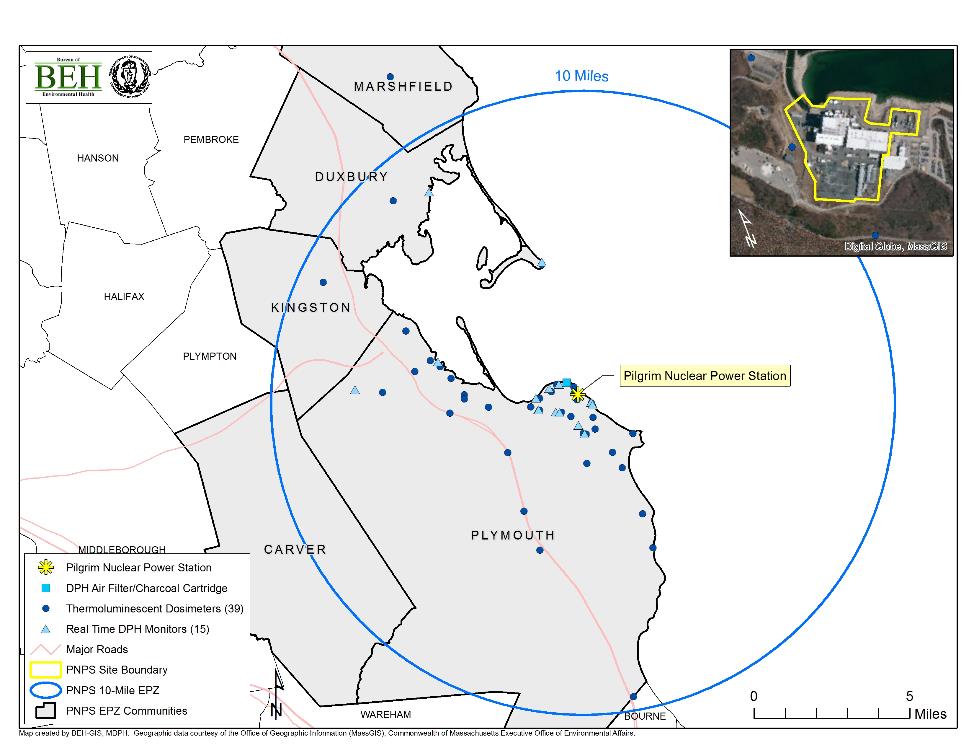 Figure 1. The MDPH/BEH Radiation -monitoring network at Pilgrim MDPH/BEH’s radiation monitoring conducted within and outside the Pilgrim EPZ is a combination of independent direct monitoring of airborne radiation; air, milk and cranberry sampling; and analysis of split samples provided by either Entergy or Holtec, of water, fish, shellfish, sediment, Irish moss, food crops, silage, and vegetation. Figure 1 shows locations of the air monitors for Pilgrim. Sample locations for water, fish, shellfish, sediment, Irish moss, food crops, silage and vegetation are shown in Figure 2. Figure 2. Pilgrim EPZ and sampling locations 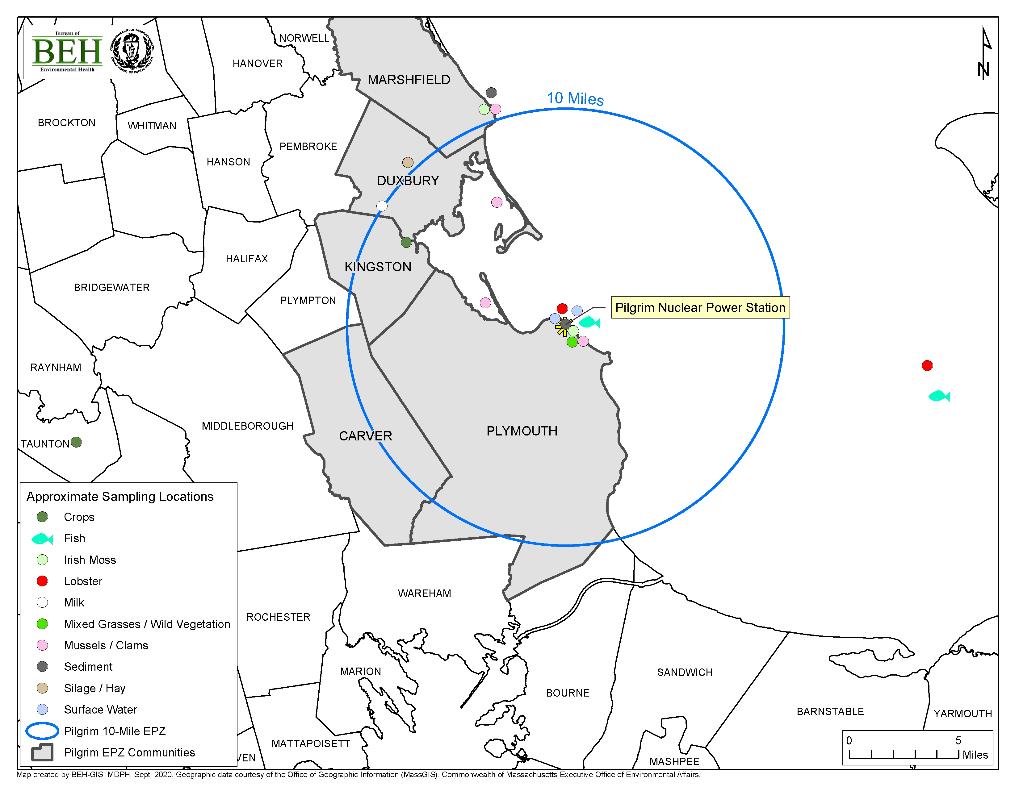 Air/Direct RadiationMDPH/BEH’s direct radiation monitoring at Pilgrim is comprised of three systems operating on real-time, weekly, and quarterly bases. The redundant systems are designed to independently monitor the land areas within the 10-mile EPZ and to verify the utility’s radiation monitoring.MDPH/BEH maintains a network of 15 stationary radiation monitoring stations that detects gamma radiation in real-time and transmits data to a computer which is remotely accessed by staff. Emergency alerts are sent to MDPH and Massachusetts Emergency Management Agency (MEMA) officials if radiation is detected at levels greater than three times the typical background level. In 2016, MDPH/BEH completely replaced the older system with new monitors and servers, and installed an internet-based communication system.MDPH/BEH analyzes samples collected from an air particulate filter and a charcoal air cartridge located just outside the Pilgrim utility’s fence. Filters are analyzed for gross beta and gross alpha radioactivity and cartridges are analyzed for iodine-131. A filter composite sample is also analyzed quarterly for additional gamma-emitting radionuclides. The same analyses are done for an air particulate filter and charcoal cartridge collected from a background location in Boston.MDPH/BEH also has a network of 39 TLDs placed throughout the Pilgrim EPZ and surrounding communities, which measure total gamma radiation in milliroentgen (mR). The majority of the TLDs are located in the inner region of the EPZ, and three are near the plant border. These TLDs are collected and analyzed quarterly, and the results are compared to those of a background location in Boston.Surface WaterEntergy/Holtec collects seawater on a monthly basis from the Pilgrim discharge canal and the Powder Point Bridge in Duxbury and provides split samples to MDPH/BEH for analysis of gamma-emitting radionuclides. MERL also analyzes monthly composites of weekly surface water samples from both locations for tritium.MilkMDPH/BEH collects samples of cow’s milk monthly from a farm in Duxbury. The milk is analyzed for gamma-emitting radionuclides, including Iodine-131. Although this farm is located just outside the EPZ (11 miles from Pilgrim), it is the closest dairy farm to Pilgrim with available milk samples. Fish and ShellfishEntergy/Holtec provides annual split samples of fish and lobster collected from the Pilgrim discharge canal to MERL for analysis. Entergy also provides MERL with split samples of background fish and lobster from Cape Cod Bay.Entergy/Holtec collects Mytilus (i.e., blue or common mussels) semiannually from Green Harbor in Marshfield and collects soft shell clams semiannually from Duxbury Bay and Plymouth Harbor. These three locations are reported to be background locations by Entergy/Holtec for federal reporting requirements, but are considered to be “indicator” locations by MDPH/BEH because they fall within the 10-mile EPZ. MERL analyzes the split samples for gamma-emitting radionuclides. Entergy/Holtec also collects mussels from the Pilgrim discharge canal.SedimentIn 2019 Entergy/Holtec collected semi-annual sediment samples from the Pilgrim discharge canal and Green Harbor in Marshfield; MERL analyzed the split samples.Irish mossIrish moss (i.e., Chondrus) readily absorbs iodine and is a good reference indicator of iodine-131 in the environment. Entergy/Holtec collects samples of Irish moss from the Pilgrim discharge canal and a background location at Brant Rock in Marshfield semiannually; split samples are analyzed by MERL.CropsMDPH/BEH collects and analyzes background cranberry samples from a bog in East Taunton annually.In 2019 MDPH collected samples of strawberries, tomatoes, and zucchini during the growing season, from a farm in Kingston.SileageIn 2019 MERL analyzed split samples of sileage, including feed pellets and hay, collected by Entergy/Holtec.VegetationIn 2019 MERL analyzed a split sample of vegetation, collected by Entergy/Holtec from the beach area parking lot at Pilgrim.Seabrook Nuclear Power StationThe Seabrook Nuclear Power Station (Seabrook) is located in Seabrook, New Hampshire, approximately two miles north of the Massachusetts border. Six Massachusetts communities are included in the 10-mile EPZ of Seabrook: Amesbury, Merrimac, Newbury, Newburyport, Salisbury, and West Newbury as shown in Figure 3.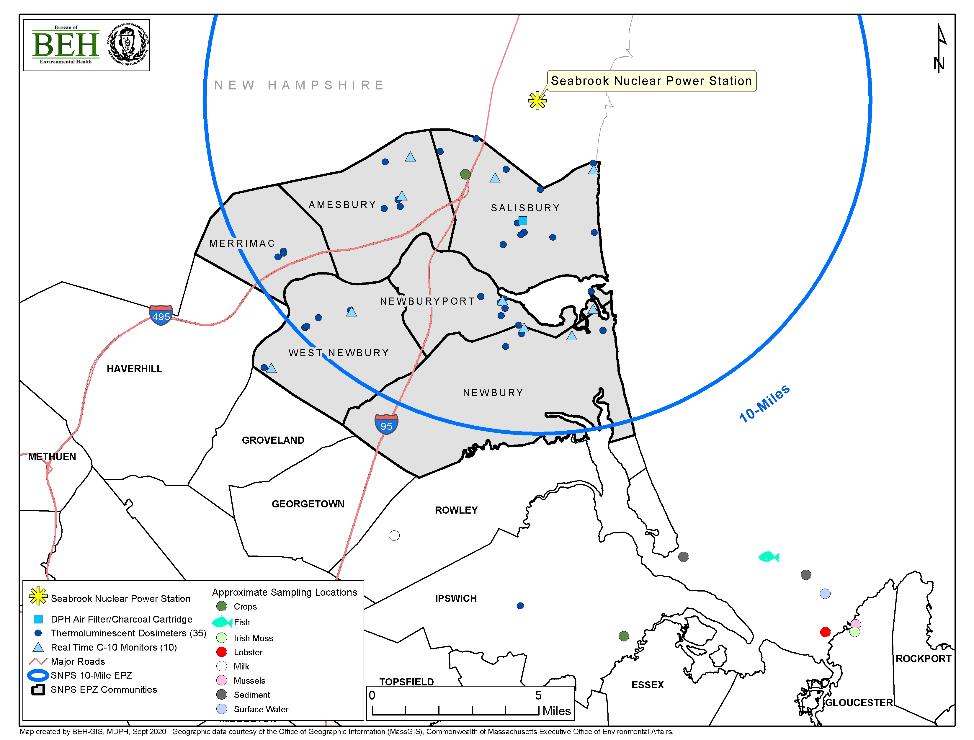 Figure 3. Seabrook EPZ and sampling locations within MassachusettsRadiation monitoring conducted within and outside the Seabrook EPZ includes the following environmental media: air, surface water, fish, shellfish, sediment, Irish moss, crops, and milk. MDPH/BEH receives split samples from Nextera, the utility that owns Seabrook, for all media except milk and air. Sampling locations and activities within Massachusetts are described below. Sampling locations are shown in Figure 3.Air/Direct RadiationMDPH/BEH collects air particulate filters and charcoal cartridges weekly at the Salisbury Fire Station. Filters are analyzed for gross beta and alpha radioactivity, and cartridges for iodine-131. Additionally, a filter composite is analyzed quarterly for gamma-emitting radionuclides. The same analyses are done for air particulate filters and charcoal cartridges collected at the background location in Boston.MDPH/BEH measures total ambient gamma radiation using a network of 34 TLDs placed at locations throughout the Seabrook EPZ in Massachusetts. These are collected and analyzed quarterly and results are compared to those of a background location in Boston.MDPH/BEH contracts with the C-l0 Research & Education Foundation, Inc. to conduct radiation monitoring in Massachusetts communities located in the Seabrook EPZ. The C-10 system consists of a network of 14 real-time radiation sensors and weather probes located in Massachusetts within a 10-mile radius of Seabrook station. Beta, gamma, and weather data are collected and uploaded every 15 minutes to a secure web-based central repository. C-10 compiles and graphs the data monthly and sends reports to MDPH/BEH. The 14 monitoring sites within the Seabrook 10-mile EPZ are located at private homes, schools, and businesses. MDPH and MEMA officials receive text alerts from C-10 if levels are greater than three times the typical background readings.Surface WaterSeawater samples are typically collected monthly by Nextera from a background location in Ipswich Bay. MERL analyzes split samples for gamma-emitting radionuclides. MERL also analyzes surface water samples for tritium. MilkMDPH/BEH collects samples of cow’s milk monthly from a farm located in Rowley and MERL analyzes the samples for gamma-emitting radionuclides, including iodine-131.Fish and ShellfishNextera semi-annually collects samples of fish and shellfish, including lobster, Modiolus (i.e, Atlantic ribbed mussels) and Mytilus (i.e., blue or common mussels), from Ipswich Bay, which is considered a background location; MERL analyzes the split samples for gamma-emitting radionuclides.SedimentNextera semi-annually collects sediment samples from Ipswich Bay and the tidal flats on Plum Island, both background locations; MERL analyzes the split samples  for gamma-emitting radionuclides.Irish mossAs noted earlier, Irish moss readily absorbs iodine and is a sentinel indicator of environmental iodine-131. Nextera collects samples of Irish moss semiannually from a background location in Ipswich Bay, and split samples are analyzed by MERL for gamma-emitting radionuclides.CropsIn 2019 MDPH collected strawberries, tomatoes, and zucchini, from a farm located within the Seabrook EPZ in Salisbury, and also collected strawberries, tomatoes, and zucchini from a farm in Ipswich, which is outside the Seabrook EPZ.2019 Environmental Monitoring Results	Results of environmental monitoring conducted by MDPH/BEH in the Massachusetts communities in the vicinity of the Pilgrim and Seabrook nuclear power stations are discussed below and presented in Tables 2-7. The tables are organized by nuclear power station and by sample media. Pilgrim Nuclear Power StationSampling results for Pilgrim are provided in Tables 2, 3 and 4. Only two radionuclides –, Beryllium-7 and Potassium-40, were detected in samples collected either within or outside the Pilgrim EPZ. Naturally occurring Potassium-40 was detected in all samples of environmental media analyzed for Potassium-40 from both within and outside of the Pilgrim EPZ, with the exception of the first quarter composite sample collected at the Pilgrim station. Beryllium-7, which is also naturally occurring, was detected in: 1) all four of the quarterly composite air samples; 2) clams from Plymouth Harbors; 3) Irish moss samples from both the Pilgrim discharge canal and the background location at Brant Rock; 4) cranberries, which are collected outside the EPZ; 5) mixed grasses/wild vegetation collected at Pilgrim station; and 6) sileage (hay) collected from a background location in Duxbury. For both Potassium-40 and Beryllium-7, levels detected in samples collected within the EPZ are generally consistent with levels detected in background samples.In addition to naturally occurring Beryllium-7 and Potassium-40, which were detected at levels consistent with background levels, air filter and cartridge analyses indicated low levels of gross alpha and gross beta radiation. Levels of gross alpha and beta radiation measured in the Pilgrim EPZ ranged from 0.003 – 0.015 and 0.013 – 0.043 pico curies (pCi)/m3, respectively. These levels are consistent with those measured at the background location in Boston, of 0.004 – 0.017 and 0.019 – 0.042 pCi/m3, respectively. No gamma-emitting radionuclides of concern were detected in quarterly composite air samples.Real-time monitoring did not detect radiation greater than typical background levels of approximately 0.007 - 0.009 mRoentgen/hour with the exception of brief increases up to 0.02 mRoentgen/hour. Brief increases are expected due to rainfall washout from naturally occurring radionuclides such as airborne radon daughters and cosmic radiation events. No alerts at three times background were recorded. TLD total gamma exposure results ranged from 11.6 to 27.4 mRoentgen/quarter (i.e., 0.005 – 0.013 mRoentgen/hour) with an average of 15.3 mRoentgen/quarter (0.007 mRoentgen/hour). This value is compared to an average value of 13.5 mRoentgen/quarter measured at a background location in Boston, and corresponds to an average gamma exposure of 1.8 mRoentgen/quarter above background. Seabrook Nuclear Power StationSeabrook sampling results are provided in Tables 5, 6 and 7. As with Pilgrim, the only radionuclides detected either within or outside the Seabrook EPZ were Potassium-40 and Beryllium-7. Naturally occurring Potassium-40 was detected in all samples of environmental media from both within and outside the Seabrook EPZ. Naturally occurring Beryllium-7 was detected in Irish moss (i.e., chondrus) and mussels (i.e., modiolus and mytilus) collected from the background sampling location in Ipswich Bay, in strawberries collected from the farm in Salisbury, and in the four quarterly air samples collected at the Salisbury Fire Station. As with Pilgrim, levels of Potassium-40 and Beryllium-7 detected within the Seabrook EPZ are consistent with background levels.In addition to naturally occurring Beryllium-7 and Potassium-40, detected at levels consistent with background, analyses of air filter and cartridge samples found low levels of gross alpha (0.004 – 0.014 pCi/m3) and gross beta (0.015 – 0.040 pCi/m3) radiation, consistent with levels measured at the background location in Boston (0.004 – 0.017 pCi/m3 and 0.019 – 0.042 pCi/m3, for gross alpha and gross beta radiation, respectively). No gamma radionuclides of concern were detected in quarterly composite air samples.In 2019, real-time monitoring for the Seabrook EPZ did not show gamma radiation levels above typical background levels at most stations (approximately 0.010 mRoentgen/hour) with the exception of brief increases (typically up to approximately 0.02 mRoentgen/hour). Brief increases are expected due to rainfall washout from naturally occurring radionuclides such as airborne radon daughters and cosmic radiation events. Beta readings ranged from approximately 40 to 50 counts per minute with the exception of brief increases similar to the gamma results.TLD results for total gamma exposure ranged from 11.4 to 21.9 mRoentgen/quarter (0.005 – 0.010 mRoentgen/hour) with an average exposure of 17.3 mRoentgen/quarter (0.008 mRoentgen/hour), compared to an average of 14.0 mRoentgen/quarter at the background location in Boston. The result is an average gamma exposure level of 3.3 mRoentgen/quarter over background.c.	summaryRadiation monitoring results in 2019 for Massachusetts have been either non-detect or naturally occurring (i.e., Potassium-40, Beryllium-7). No detectible radionuclides were at levels of health concern or were indicative of an unintentional release of radiation at Pilgrim or Seabrook. ReferencesAmund et al., 1996. Contaminants in Fish and Sediments in the North Atlantic Ocean. TemaNord.U.S. Agency for Toxic Substances and Disease Registry (ATSDR). 2002. Case Studies in Environmental Medicine:Radiation Exposure from Ioidne 131.U.S. Agency for Toxic Substances and Disease Registry (ATSDR). 2004.. Toxicological Profile for Cesium. Burger et al., 2007. “Radionuclides in Marine Fishes and Birds from Amchitka and Kiska Islands in the Aleutians: Establishing a baseline.” Health Physics. March 2007, Vol. 92, No.3.Delacroix et al., 2002. “Radionuclide and Radiation Protection Data Handbook 2002.”  Radiation Protection Dosimetry 98(1)Delaygue et al., 2015. “Modelling the stratospheric budget of beryllium isotopes.” Chemical and Physical Meterology. 67:1Luykx, F and G. Fraser. 1983. “Radioactive effluents from nuclear power stations and nuclear fuel reprocessing plants in the European Community, Discharge Data 1976 – 1980, Radiological Aspects.” Report prepared for Commission of the European Communities, Directorate – General Employment, Social Affairs and Education, Health and Safety Directorate.Rose et al., 2012. “Medically-derived I-131 in municipal sewage effluent”. Water Research 46 (2012):5663-5671.United Nations Scientific Committee on the Effects of Atomic Radiation (UNSCEAR). 2008. Volume I: Sources and Effects of Ionizing Radiation; Annex B: Exposures of the Public and Workers from Various Sources of Radiation. Accessed at: https://www.unscear.org/unscear/publications/2008_1.html.United States Nuclear Regulatory Commission (NRC). 2017a. Natural Background Sources. https://www.nrc.gov/about-nrc/radiation/around-us/sources/nat-bg-sources.html.United States Nuclear Regulatory Commission(NRC). 2017b. Doses in Our Daily Lives. http://www.nrc.gov/about-nrc/radiation/around-us/doses-daily-lives.html. United States Nuclear Regulatory Commission(NRC). 2017c. Man-Made Sources. https://www.nrc.gov/about-nrc/radiation/around-us/sources/man-made-sources.html.Yim, MS and F Caron (2006). Life cycle and management of carbon-14 from nuclear power generation. Prog Nucl Energ. 48:2-36.RESULTS TablesTable 2. Pilgrim Nuclear Power Station 2019 Environmental Monitoring Data - Air Samples^K-40 not identified in peak search(1) New air pump installed between 4/5 and 4/23Table 3. Pilgrim Nuclear Power Station 2019 Environmental Monitoring Data – Liquid Matrices1Sample considered “background” for the purpose of NRC regulations, but considered “indicator” by MDPH because it falls within the 10-mile EPZ.Table 4. Pilgrim Nuclear Power Station 2019 Environmental Monitoring Data – Solid matrices1Blue, or common musselTable 5. Seabrook Nuclear Power Station 2019 Environmental Monitoring Data - Air Samples^K-40 not identified in peak searchTable 6. Seabrook Nuclear Power Station 2019 Environmental Monitoring Data – Liquid Matrices1Background sampleTable 7. Seabrook Nuclear Power Station 2019 Environmental Monitoring Data –Solid Matrices 1Mytilus (i.e., blue or common mussel) samples collected on Plum Island; Modiolus (i.e., Atlantic ribbed mussel) samples collected offshore.2Sample depth is 0-3"3Sample depth is 3-6"SourceMillirems/yearNatural background radiation310Man-made sources310Total of all sources	620Sample TypeLocationDateI-131*(pCi/m3)Be-7*(pCi/m3)K-40*(pCi/m3)Mn-54*(pCi/m3)Fe-59*(pCi/m3)Co-60*(pCi/m3)Zn-65*(pCi/m3)Cs-137*(pCi/m3)Gross Alpha(pCi/m3)Gross Beta(pCi/m3)AirPilgrim Station1/4/2019<0.0141-------0.009930.0236AirPilgrim Station1/9/2019<0.0228-------0.014500.0355AirPilgrim Station1/25/2019<0.0081-------0.005290.0165AirPilgrim Station2/1/2019<0.0128-------0.009830.0358AirPilgrim Station2/7/2019<0.0201-------0.013200.0398AirPilgrim Station2/14/2019<0.0137-------0.008870.0232AirPilgrim Station Quarterly Composite2/15/2019-0.149<0.016<0.001<0.003<0.001<0.001<0.001--AirPilgrim Station2/22/2019<0.0125-------0.010500.0315AirPilgrim Station3/1/2019<0.0182-------0.010600.0364AirPilgrim Station3/8/2019<0.0177-------0.011400.0346AirPilgrim Station3/14/2019<0.0228-------0.011200.0410AirPilgrim Station3/21/2019<0.0145-------0.009820.0382AirPilgrim Station3/28/2019<0.0183-------0.009750.0284AirPilgrim Station4/5/20191<0.0157-------0.009250.0248AirPilgrim Station4/23/20191<0.0187-------0.007250.0234AirPilgrim Station5/3/2019<0.0099-------0.002800.0160AirPilgrim Station5/9/2019<0.0172-------0.004840.0230AirPilgrim Station5/15/2019<0.0163-------0.006140.0216AirPilgrim Station Quarterly Composite5/15/2019-0.1220.099^<0.001<0.003<0.001<0.002<0.001--AirPilgrim Station5/22/2019<0.0174-------0.008290.0272AirPilgrim Station5/31/2019<0.0131-------0.006040.0176AirPilgrim Station6/6/2019<0.0197-------0.010900.0287AirPilgrim Station6/13/2019<0.0168-------0.009380.0270AirPilgrim Station6/21/2019<0.0156-------0.007670.0274AirPilgrim Station6/28/2019<0.0160-------0.008580.0267AirPilgrim Station7/5/2019<0.0149-------0.008340.0248AirPilgrim Station7/12/2019<0.0164-------0.006210.0241AirPilgrim Station7/25/2019<0.0081-------0.005640.0195AirPilgrim Station7/30/2019<0.0234-------0.008140.0306AirPilgrim Station8/8/2019<0.0138-------0.009280.0275AirPilgrim Station Quarterly Composite8/15/2019-0.1120.267<0.001<0.004<0.001<0.002<0.001--AirPilgrim Station8/16/2019<0.0150-------0.009100.0253AirPilgrim Station8/21/2019<0.0226-------0.012600.0347AirPilgrim Station8/29/2019<0.0136-------0.006230.0193AirPilgrim Station9/6/2019<0.0158-------0.007550.0262AirPilgrim Station9/13/2019<0.0165-------0.007330.0250AirPilgrim Station9/18/2019<0.0264-------0.010100.0277AirPilgrim Station9/26/2019<0.0147-------0.007510.0298AirPilgrim Station10/4/2019<0.0143-------0.002870.0129AirPilgrim Station10/9/2019<0.0237-------0.009210.0382AirPilgrim Station10/18/2019<0.0102-------0.004320.0199AirPilgrim Station10/24/2019<0.0154-------0.009830.0272AirPilgrim Station10/31/2019<0.0119-------0.007500.0223AirPilgrim Station11/7/2019<0.0155-------0.008120.0283AirPilgrim Station11/15/2019<0.0488-------0.008760.0300AirPilgrim Station Quarterly Composite11/15/2019-0.0860.272<0.001<0.003<0.001<0.002<0.001--AirPilgrim Station11/22/2019<0.0151-------0.007310.0232AirPilgrim Station11/26/2019<0.0282-------0.011800.0434AirPilgrim Station12/5/2019<0.0133-------0.006910.0223AirPilgrim Station12/13/2019<0.0151-------0.004920.0254AirPilgrim Station12/19/2019<0.0197-------0.007620.0266AirPilgrim Station12/26/2019<0.0156-------0.007840.0410AirBackground1/7/2019<0.0139-------0.011300.0295AirBackground1/14/2019<0.0171-------0.008340.0233AirBackground1/23/2019<0.0146-------0.009160.0252AirBackground2/4/2019<0.0175-------0.012800.0390AirBackground2/11/2019<0.0144-------0.010500.0315AirBackground Quarterly Composite2/15/2019-0.1190.318^<0.001<0.004<0.001<0.002<0.001--AirBackground2/19/2019<0.0136-------0.009710.0281AirBackground2/25/2019<0.0202-------0.011600.0396AirBackground3/5/2019<0.0157-------0.009690.0340AirBackground3/11/2019<0.0198-------0.014100.0409AirBackground3/18/2019<0.0190-------0.010900.0405AirBackground3/25/2019<0.0189-------0.008000.0330AirBackground4/1/2019<0.0188-------0.004910.0246AirBackground4/8/2019<0.0207-------0.006920.0237AirBackground4/16/2019<0.0175-------0.003590.0187AirBackground4/22/2019<0.0220-------0.005170.0210AirBackground4/29/2019<0.0260-------0.006380.0219AirBackground5/6/2019<0.0221-------0.011600.0334AirBackground 5/13/2019<0.0233-------0.013500.0408AirBackground Quarterly Composite5/15/2019-0.1080.112^<0.001<0.004<0.001<0.002<0.001--AirBackground5/20/2019<0.0254-------0.014900.0424AirBackground5/28/2019<0.0253-------0.016900.0396AirBackground6/3/2019<0.0186-------0.010800.0246AirBackground6/10/2019<0.0179-------0.009510.0263AirBackground6/17/2019<0.0165-------0.010500.0307AirBackground6/24/2019<0.0164-------0.009800.0315AirBackground7/1/2019<0.0160-------0.006680.0209AirBackground7/8/2019<0.0149-------0.006870.0230AirBackground7/15/2019<0.0152-------0.006550.0211AirBackground7/22/2019<0.0179-------0.008300.0249AirBackground7/29/2019<0.0160-------0.007970.0257AirBackground8/5/2019<0.0163-------0.010000.0319AirBackground8/12/2019<0.0154-------0.008580.0267AirBackground Quarterly Composite8/15/2019-0.1280.240<0.001<0.003<0.001<0.001<0.001--AirBackground8/19/2019<0.0175-------0.009550.0312AirBackground8/26/2019<0.0146-------0.008550.0268AirBackground9/3/2019<0.0138-------0.008560.0239AirBackground9/9/2019<0.0178-------0.010500.0304AirBackground9/16/2019<0.0147-------0.008370.0259AirBackground9/23/2019<0.0137-------0.007320.0357AirBackground9/30/2019<0.0144-------0.007460.0307AirBackground10/2/2019<0.0133-------0.004880.0203AirBackground10/15/2019<0.0104-------0.007100.0211AirBackground10/21/2019<0.0187-------0.008020.0252AirBackground10/28/2019<0.0143-------0.010100.0286AirBackground11/4/2019<0.0141-------0.006970.0199AirBackground11/12/2019<0.0211-------0.010100.0287AirBackground Quarterly Composite11/15/2019-0.1060.262<0.001<0.003<0.001<0.002<0.001--AirBackground11/18/2019<0.0179-------0.007180.0284AirBackground11/25/2019<0.0150-------0.009590.0248AirBackground12/2/2019<0.0147-------0.007810.0290AirBackground12/9/2019<0.0158-------0.007420.0253AirBackground12/16/2019<0.0159-------0.006960.0229AirBackground12/23/2019<0.0157-------0.006240.0348AirBackground12/30/2019<0.0164-------0.006070.0358Sample TypeLocationDateK-40* (pCi/L)Mn-54* (pCi/L)Fe-59* (pCi/L)Co-60* (pCi/L)Zn-65* (pCi/L)I-131* (pCi/L)Cs-134* (pCi/L)Cs-137* (pCi/L)Ba-140* (pCi/L)H-3* (pCi/L)Surface waterDischarge Canal1/15/2019---------<300Surface waterDischarge Canal1/29/2019308<3.1<6.0<2.9<6.5<5.4-<2.9--Surface waterDischarge Canal2/15/2019---------<300Surface waterDischarge Canal2/26/2019302<3.2<6.9<2.9<6.6<8.3-<3.0--Surface waterDischarge Canal3/15/2019---------<300Surface waterDischarge Canal4/2/2019350<3.1<6.2<2.9<6.4<5.6-<3.1--Surface waterDischarge Canal4/15/2019---------<300Surface waterDischarge Canal4/30/2019365<3.0<6.5<2.8<6.7<7.9-<3.1--Surface waterDischarge Canal5/15/2019---------<300Surface waterDischarge Canal5/28/20191460<3.1<6.8<3.0<6.7<10.4-<3.0--Surface waterDischarge Canal6/15/2019---------<300Surface waterDischarge Canal7/2/2019*900<3.3<6.9<3.3<6.5<9.7-<3.4--Surface waterDischarge Canal7/15/2019---------<300Surface waterDischarge Canal7/30/20191450<3.2<6.5<2.9<6.4<6.8-<3.1--Surface waterDischarge Canal8/15/2019---------<300Surface waterDischarge Canal9/3/2019280<2.4<5.0<2.5<5.3<3.8-<2.7--Surface waterDischarge Canal9/15/2019---------<300Surface waterDischarge Canal10/1/20191480<3.2<8.5<2.8<6.5NR-<3.0--Surface waterDischarge Canal10/15/2019---------<300Surface waterDischarge Canal10/29/20191440<3.1<6.8<2.9<6.7<11.0-<2.9--Surface waterDischarge Canal11/15/2019---------<300Surface waterDischarge Canal12/2/20191450<3.2<7.2<2.8<6.3<14.2-<3.1--Surface waterDischarge Canal12/15/2019---------<300Surface waterDischarge Canal12/31/20191420<3.1<6.9<2.8<6.6<10.5-<3.1--Surface waterPowder Point Bridge1 1/15/2019---------<300Surface waterPowder Point Bridge1 1/29/2019383<3.0<6.2<2.9<6.1<7.3-<2.9--Surface waterPowder Point Bridge1 2/15/2019---------<300Surface waterPowder Point Bridge1 2/26/2019256<2.5<5.3<2.7<5.3<5.7-<2.8--Surface waterPowder Point Bridge1 3/15/2019---------<300Surface waterPowder Point Bridge1 4/2/2019306<2.5<4.8<2.9<5.7<4.0-<2.6--Surface waterPowder Point Bridge1 4/15/2019---------<300Surface waterPowder Point Bridge1 4/30/2019279<3.1<7.3<2.9<6.6<13.1-<2.9--Surface waterPowder Point Bridge1 5/15/2019---------<300Surface waterPowder Point Bridge1 5/28/20191420<3.2<6.5<3.1<6.8<7.7-<3.0--Surface waterPowder Point Bridge1 6/15/2019---------<300Surface waterPowder Point Bridge1 7/2/2019267<2.6<5.5<2.6<5.3<8.2-<2.4--Surface waterPowder Point Bridge1 7/15/2019---------<300Surface waterPowder Point Bridge1 7/30/2019268<2.6<5.0<2.7<5.5<4.8-<2.8--Surface waterPowder Point Bridge1 8/15/2019---------<300Surface waterPowder Point Bridge1 9/3/20191420<2.9<6.2<3.1<6.2<6.1-<2.9--Surface waterPowder Point Bridge1 9/15/2019---------<300Surface waterPowder Point Bridge1 10/1/2019268<2.5<6.3<2.6<5.6<24.8-<2.6--Surface waterPowder Point Bridge1 10/15/2019---------<300Surface waterPowder Point Bridge1 10/29/20191480<3.0<7.2<2.8<6.7<12.2-<2.9--Surface waterPowder Point Bridge1 11/15/2019---------<300Surface waterPowder Point Bridge1 12/2/20191470<3.0<6.1<3.0<6.4<11.0-<2.8--Surface waterPowder Point Bridge1 12/15/2019---------<300Surface waterPowder Point Bridge1 12/31/20191420<3.0<6.2<2.7<6.5<7.8-<2.9--MilkDuxbury1/25/20191280----<4.4<2.6<3.1<12.3-MilkDuxbury2/7/20191360----<3.4<2.8<3.2<11.5-MilkDuxbury3/1/20191220----<3.5<2.5<3.0<11.7-MilkDuxbury4/11/20191340----<3.6<2.8<3.1<11.0-MilkDuxbury5/9/20191850----<3.5<2.8<3.4<11.4-MilkDuxbury6/6/20191350----<2.4<2.6<2.9<9.9-MilkDuxbury7/12/20192610----<4.3<2.6<3.2<12.1-MilkDuxbury8/8/20192430----<3.5<2.8<3.3<11.6-MilkDuxbury9/26/20192470----<3.4<2.6<3.3<11.3-MilkDuxbury10/10/20192530----<3.3<2.6<3.1<10.9-MilkDuxbury11/7/20191270----<2.4<2.4<2.8<9.3-MilkDuxbury12/5/20192590----<3.4<2.8<3.2<10.6-Sample LocationDateBe-7* (pCi/kg)K-40* (pCi/kg)Mn-54*  (pCi/kg)Fe-59*  (pCi/kg)Co-60*  (pCi/kg)Zn-65*  (pCi/kg)Cs-137*  (pCi/kg)I-131*  (pCi/kg)Sample LocationDateBe-7* (pCi/kg)K-40* (pCi/kg)Mn-54*  (pCi/kg)Fe-59*  (pCi/kg)Co-60*  (pCi/kg)Zn-65*  (pCi/kg)Cs-137*  (pCi/kg)I-131*  (pCi/kg)BluefishPNPS Discharge Canal11/16/2019<843720<7.5<24.9<6.8<17.0<7.3-CodCape Cod Bay (background)12/4/2019<25611400<24.3<65.9<23.2<51.4<23.6CodPNPS Discharge Canal11/16/2019<39213700<30.5<108.0<24.8<64.0<26.5FlounderPNPS Discharge Canal11/16/2019<753810<6.1<22.7<5.7<13.9<5.8SmeltCape Cod Bay (background)12/3/2019<471450<4.0<13.9<4.3<9.4<4.2-Winter FlounderPNPS Discharge Canal5/17/2019<504050<4.5<15.2<5.4<11.3<3.9-Yellowtail FlounderCape Cod Bay (background)5/16/2019<513310<4.9<15.6<4.7<11.5<4.3-LobsterCape Cod Bay (background)8/22/2019<544040<4.6 <15.4 <4.7<11.3 <4.2 -LobsterPNPS Discharge Canal7/22/2019<783980<4.8<24.2<4.2<11.4<4.1-Mytilus1Green Harbor, Marshfield (background)5/18/2019<441250<4.2<11.6<3.8<9.4<3.9-Mytilus1PNPS Discharge Canal6/25/2019<352640<3.7<8.6<4.0<9.0<3.9-Softshell ClamsDuxbury5/19/2019<471510<4.2<12.7<4.0<9.4<3.7-Softshell ClamsDuxbury11/17/2019NR9160<24.0NR<20.6<48.6NR-Softshell ClamsPlymouth Harbor5/18/201972.21440<3.6<11.5<3.8<8.6<3.6-Softshell ClamsPlymouth Harbor9/29/2019<691490<5.1<19.6<4.4<11.1<4.3-SedimentGreen Harbor, Marshfield5/19/2019-18600--<22.7-<24.9-SedimentGreen Harbor, Marshfield9/29/2019-7290--NR-<24.2-SedimentPNPS Discharge Canal6/25/2019-17600--<20.7-<21.2-SedimentPNPS Discharge Canal12/1/2019-7640--<21.5-<22.2-Irish MossBrant Rock (background)5/19/201960026100<12.5<32.2<13.2<32.1<12.1<34.5Irish MossBrant Rock (background)9/29/2019236022100<15.2<60.2<14.2<36.8<13.5NRIrish MossPNPS Discharge Canal6/25/2019319042500NR<89.3NRNRNR<65.4CranberriesE. Taunton (background)10/16/201963.92660<4.8<9.2<4.5<10.1<4.9-StrawberriesCretinon's Farm, Kingston6/21/2019<40.53260<4.6<9.1<4.6<9.9<4.6-TomatoesCretinon's Farm, Kingston8/21/2019<30.73670<3.9<7.2<4.0<8.6<3.9-ZucchiniCretinon's Farm, Kingston7/25/2019<39.64300<4.9<9.9<4.9<11.1<5.1Mixed Grasses/Wild Vegetation PNPS Beach Parking Lot8/8/2019139010300<16.2<32.5<16.1-<16.5Silage – feed pelletsDuxbury (background)8/8/2019<456730<5.6<13.4<6.4<14.6<5.8Silage – hayDuxbury (background)8/8/2019498028500<42.7<82.9<39.1<92.6<42.9-Sample TypeLocationDateI-131* (pCi/m3)Be-7* (pCi/m3)K-40* (pCi/m3)Mn-54* (pCi/m3)Fe-59* (pCi/m3)Co-60* (pCi/m3)Zn-65* (pCi/m3)Cs-137* (pCi/m3)Gross Alpha (pCi/m3)Gross Beta (pCi/m3)Air Salisbury Fire Station1/2/2019<0.0271-------0.009320.0262Air Salisbury Fire Station1/9/2019<0.0204-------0.011900.0253Air Salisbury Fire Station1/16/2019<0.0172-------0.010800.0197Air Salisbury Fire Station1/23/2019<0.0158-------0.011400.0240Air Salisbury Fire Station2/6/2019<0.0179-------0.012800.0346Air Salisbury Fire Station2/13/2019<0.0184-------0.009060.0276AirSalisbury Fire Station Quarterly Composite2/15/2019-0.1080.028<0.001<0.004<0.001<0.002<0.001--Air Salisbury Fire Station2/20/2019<0.0173-------0.013400.0377Air Salisbury Fire Station2/28/2019<0.0196-------0.008930.0286Air Salisbury Fire Station3/6/2019<0.0203-------0.011200.0383Air Salisbury Fire Station3/13/2019<0.0137-------0.009030.0331Air Salisbury Fire Station3/20/2019<0.0159-------0.010200.0402Air Salisbury Fire Station3/26/2019<0.0205-------0.010200.0211Air Salisbury Fire Station4/3/2019<0.0156-------0.008820.0248Air Salisbury Fire Station4/10/2019<0.0183-------0.009090.0232Air Salisbury Fire Station4/16/2019<0.0266-------0.007510.0248Air Salisbury Fire Station4/25/2019<0.0176-------0.006720.0170Air Salisbury Fire Station5/1/2019<0.0200-------0.008610.0263Air Salisbury Fire Station5/7/2019<0.0249-------0.013300.0300Air Salisbury Fire Station5/15/2019<0.0208-------0.009460.0254AirSalisbury Fire Station Quarterly Composite5/15/2019-0.0850.325<0.001<0.005<0.001<0.002<0.001--Air Salisbury Fire Station5/22/2019<0.0405-------0.010200.0309Air Salisbury Fire Station5/29/2019<0.0263-------0.010100.0248Air Salisbury Fire Station6/5/2019<0.0206-------0.009450.0260Air Salisbury Fire Station6/11/2019<0.0273-------0.013000.0302Air Salisbury Fire Station6/19/2019<0.0185-------0.011900.0267Air Salisbury Fire Station6/24/2019<0.0310-------0.014000.0388Air Salisbury Fire Station7/3/2019<0.0148-------0.004000.0151Air Salisbury Fire Station7/10/2019<0.0173-------0.004520.0160Air Salisbury Fire Station7/16/2019<0.0204-------0.007510.0222Air Salisbury Fire Station7/24/2019<0.0160-------0.007620.0218Air Salisbury Fire Station7/31/2019<0.0151-------0.009270.0322Air Salisbury Fire Station8/6/2019<0.0252-------0.010300.0297Air Salisbury Fire Station8/14/2019<0.0170-------0.009110.0249AirSalisbury Fire Station Quarterly Composite8/15/2019-0.0740.105^<0.001<0.003<0.001<0.002<0.001--Air Salisbury Fire Station8/20/2019<0.0235-------0.013400.0331Air Salisbury Fire Station8/27/2019<0.02300.008630.0244Air Salisbury Fire Station9/2/2019<0.02770.010200.0265Air Salisbury Fire Station9/11/2019<0.0116-------0.006860.0223Air Salisbury Fire Station9/18/2019<0.0206-------0.009120.0288Air Salisbury Fire Station9/24/2019<0.0189-------0.007340.0230Air Salisbury Fire Station10/2/2019<0.0173-------0.007750.0255Air Salisbury Fire Station10/9/2019<0.0180-------0.005510.0210Air Salisbury Fire Station10/15/2019<0.0284-------0.006250.0260Air Salisbury Fire Station10/23/2019<0.0387-------0.008920.0214Air Salisbury Fire Station10/29/2019<0.0175-------0.008210.0234Air Salisbury Fire Station11/7/2019<0.0144-------0.008930.0261Air Salisbury Fire Station11/13/2019<0.0330-------0.009840.0302AirSalisbury Fire Station Quarterly Composite11/15/2019-0.0630.188^<0.001<0.005<0.001<0.002<0.001--Air Salisbury Fire Station11/20/2019<0.0276-------0.007400.0271Air Salisbury Fire Station11/27/2019<0.0224-------0.007880.0297Air Salisbury Fire Station12/4/2019<0.0217-------0.007310.0271Air Salisbury Fire Station12/12/2019<0.0243-------0.007330.0211Air Salisbury Fire Station12/18/2019<0.0494-------0.011900.0333AirBackground1/7/2019<0.0139-------0.011300.0295AirBackground1/14/2019<0.0171-------0.008340.0233AirBackground1/23/2019<0.0146-------0.009160.0252AirBackground2/4/2019<0.0175-------0.012800.0390AirBackground2/11/2019<0.0144-------0.010500.0315AirBackground Quarterly Composite2/15/2019-0.1190.318^<0.001<0.004<0.001<0.002<0.001--AirBackground2/19/2019<0.0136-------0.009710.0281AirBackground2/25/2019<0.0202-------0.011600.0396AirBackground3/5/2019<0.0157-------0.009690.0340AirBackground3/11/2019<0.0198-------0.014100.0409AirBackground3/18/2019<0.0190-------0.010900.0405AirBackground3/25/2019<0.0189-------0.008000.0330AirBackground4/1/2019<0.0188-------0.004910.0246AirBackground4/8/2019<0.0207-------0.006920.0237AirBackground4/16/2019<0.0175-------0.003590.0187AirBackground4/22/2019<0.0220-------0.005170.0210AirBackground4/29/2019<0.0260-------0.006380.0219AirBackground5/6/2019<0.0221-------0.011600.0334AirBackground 5/13/2019<0.0233-------0.013500.0408AirBackground Quarterly Composite5/15/2019-0.1080.112^<0.001<0.004<0.001<0.002<0.001--AirBackground5/20/2019<0.0254-------0.014900.0424AirBackground5/28/2019<0.0253-------0.016900.0396AirBackground6/3/2019<0.0186-------0.010800.0246AirBackground6/10/2019<0.0179-------0.009510.0263AirBackground6/17/2019<0.0165-------0.010500.0307AirBackground6/24/2019<0.0164-------0.009800.0315AirBackground7/1/2019<0.0160-------0.006680.0209AirBackground7/8/2019<0.0149-------0.006870.0230AirBackground7/15/2019<0.0152-------0.006550.0211AirBackground7/22/2019<0.0179-------0.008300.0249AirBackground7/29/2019<0.0160-------0.007970.0257AirBackground8/5/2019<0.0163-------0.010000.0319AirBackground8/12/2019<0.0154-------0.008580.0267AirBackground Quarterly Composite8/15/2019-0.1280.240<0.001<0.003<0.001<0.001<0.001--AirBackground8/19/2019<0.0175-------0.009550.0312AirBackground8/26/2019<0.0146-------0.008550.0268AirBackground9/3/2019<0.0138-------0.008560.0239AirBackground9/9/2019<0.0178-------0.010500.0304AirBackground9/16/2019<0.0147-------0.008370.0259AirBackground9/23/2019<0.0137-------0.007320.0357AirBackground9/30/2019<0.0144-------0.007460.0307AirBackground10/2/2019<0.0133-------0.004880.0203AirBackground10/15/2019<0.0104-------0.007100.0211AirBackground10/21/2019<0.0187-------0.008020.0252AirBackground10/28/2019<0.0143-------0.010100.0286AirBackground11/4/2019<0.0141-------0.006970.0199AirBackground11/12/2019<0.0211-------0.010100.0287AirBackground Quarterly Composite11/15/2019-0.1060.262<0.001<0.003<0.001<0.002<0.001--AirBackground11/18/2019<0.0179-------0.007180.0284AirBackground11/25/2019<0.0150-------0.009590.0248AirBackground12/2/2019<0.0147-------0.007810.0290AirBackground12/9/2019<0.0158-------0.007420.0253AirBackground12/16/2019<0.0159-------0.006960.0229AirBackground12/23/2019<0.0157-------0.006240.0348AirBackground12/30/2019<0.0164-------0.006070.0358Sample TypeLocationDateK-40* (pCi/L)Mn-54* (pCi/L)Fe-59* (pCi/L)Co-60* (pCi/L)Zn-65* (pCi/L)I-131* (pCi/L)Cs-134* (pCi/L)Cs-137* (pCi/L)Ba-140* (pCi/L)H-3* (pCi/L)Surface waterIpswich bay11/17/2019303<3.0<7.3<2.8<6.4<16.1-<2.9-<300Surface waterIpswich bay12/20/2019304<3.1<8.3<2.8<7.5<43.0
NR = 29-<3.1-<300Surface waterIpswich bay13/19/2019338<3.0<7.4<2.9<6.3<11.8-<3.0-<300Surface waterIpswich bay14/11/2019189<2.6<7.4<2.8<6.3<30.0-<2.8-<300Surface waterIpswich bay15/23/2019282<2.5<6.1<2.8<5.4<8.4-<2.8-<300Surface waterIpswich bay16/12/20191440<3.2<9.9<3.0<6.6<58.8-<3.1-<300Surface waterIpswich bay17/10/2019295<2.7<7.4<2.9<5.8<29.2-<2.8-<300Surface waterIpswich bay18/13/20191430<3.0<8.4<3.0<6.2<32.4-<3.0-<300Surface waterIpswich bay19/11/2019281<2.6<9.7<2.6<5.6<131.0-<2.7-<300Surface waterIpswich bay110/9/2019277<2.7<8.5<2.8<5.7<41.1-<2.7-<300Surface waterIpswich bay111/14/20191470<3.2<9.8<2.6<7.1<74.3-<3.0-<300Surface waterIpswich bay112/17/20191410<3.3<7.8<3.2<7.0<22.9-<3.0-<300Milk Rowley1/9/20191300----<2.5<2.5<2.8<9.7Milk Rowley2/6/20191450----<3.3<2.8<3.0<11.5Milk Rowley3/6/20191290----<3.2<2.5<3.0<10.3Milk Rowley4/3/20191360----<2.4<2.5<2.8<9.5Milk Rowley5/1/20191430----<3.5<2.8<3.0<11.6Milk Rowley6/19/20192660----<3.4<2.8<3.0<10.6Milk Rowley7/17/20192600----<3.3<2.7<3.0<11.2Milk Rowley8/14/20192630----<3.5<2.7<3.2<11.4Milk Rowley9/11/20192600----<3.3<2.7<3.1<10.4Milk Rowley10/2/20191480----<2.4<2.4<2.6<9.4Milk Rowley11/7/20192600----<3.3<2.6<3.1<11.0Milk Rowley12/4/20192550----<3.4<2.7<3.0<11.1Sample LocationDateBe-7* (pCi/kg)K-40* (pCi/kg)Mn-54*  (pCi/kg)Fe-59*  (pCi/kg)Co-60*  (pCi/kg)Zn-65*  (pCi/kg)Cs-137*  (pCi/kg)I-131*  (pCi/kg)Sample LocationDateBe-7* (pCi/kg)K-40* (pCi/kg)Mn-54*  (pCi/kg)Fe-59*  (pCi/kg)Co-60*  (pCi/kg)Zn-65*  (pCi/kg)Cs-137*  (pCi/kg)I-131*  (pCi/kg)CodIpswich Bay (background)11/18/2019<523860<5.0<15.1<5.0<11.6<4.7-FlounderIpswich Bay (background)8/13/2019<1343880<5.9<49.1<4.6<14.9<4.5-Long Horn SculpinIpswich Bay (background)5/23/2019NR3110NRNR<36.5<132.0<38.9PollockIpswich Bay (background)6/12/2019<4144200<9.2<164<7.1<24.3<6.6LobsterIpswich Bay (background)5/23/2019<562750<5.3<16.3<5.2<12.4<4.8-LobsterIpswich Bay (background)11/25/2019<392050<4.3<9.8<3.9<9.4<4.0-Modiolus1Ipswich Bay (background)5/23/2019<471410<4.0<11.8<3.7<9.3<3.7-Modiolus1Ipswich Bay (background)11/14/2019761740<5.1<13.4<4.6<10.6<4.4-Mytilus1Ipswich Bay (background)5/14/2019651140<3.7<11.6<3.8<8.2<3.6-Mytilus1Ipswich Bay (background)11/21/2019611060<4.9<12.2<4.3<10.2<4.4-Sediment Ipswich Bay - beach (background)5/14/2019-19600--<25.9-<22.5-SedimentIpswich Bay - beach (background)211/18/2019-11300--<20.6-<21.4-SedimentIpswich Bay - beach (background)311/18/2019-10400--<22.5-<22.3-SedimentIpswich Bay - subtidal (background)5/23/2019-21900--<26.3-<28.8-SedimentIpswich Bay - subtidal (background)211/15/2019-9460--<25.9-<27.6SedimentIpswich Bay - subtidal (background)311/15/2019-9500--<26.2-<26.8Irish MossIpswich Bay (background)5/23/2019401035100<16.2<49.9<20.7<47.3<16.1<85.8Irish MossIpswich Bay (background)11/16/2019191031700<17.2<48.2<16.8<43.4<16.3NRStrawberriesBartlett Farm, Salisbury6/18/201933.51130<3.3<6.5<3.7<7.2<3.5-StrawberriesRussell Orchards, Ipswich6/18/2019<31.51130<3.5<6.7<3.8<8.3<3.8-TomatoesBartlett Farm, Salisbury8/14/2019<28.62030<3.6<7.0<3.3<7.1<3.6-TomatoesRussell Orchards, Ipswich8/14/2019<27.22270<3.5<6.6<3.7<7.7<3.6-ZucchiniBartlett Farm, Salisbury7/16/2019<42.4923<5.1<9.7<5.5<11.8<5.3ZucchiniRussell Orchards, Ipswich7/16/2019<35.61500<4.2<8.7<4.8<9.5<4.4-